 Нижегородская область, г. Кулебаки, ул. Карла Маркса, уч.9, площадью 200 кв.м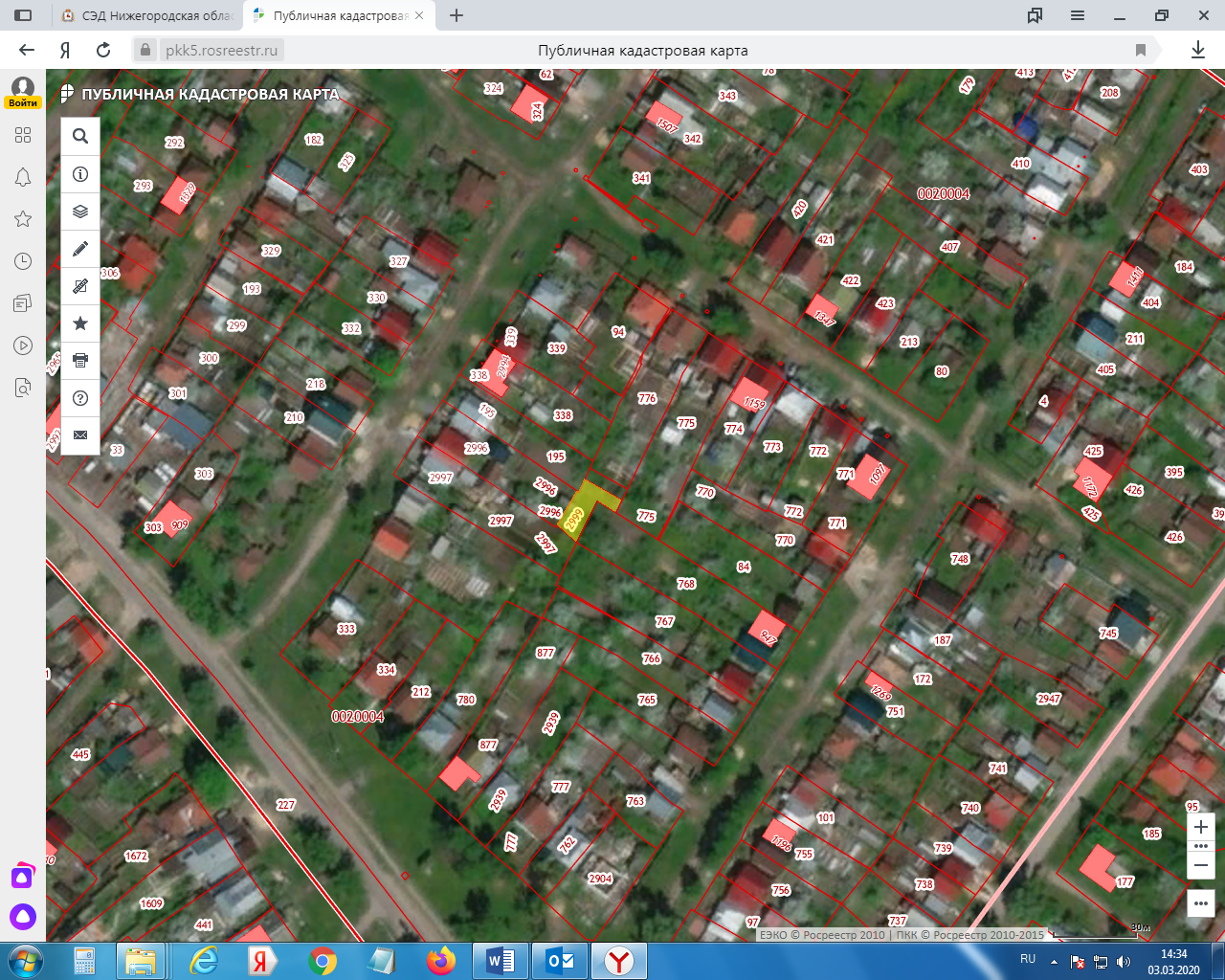 